В нашем Центре Вы можете получить  следующие виды помощи:- консультационно-информационные услуги (консультирование по вопросам оказания социальных услуг и социальной поддержки, содействие в оформлении и истребовании документов для реализации права на социальную поддержку и социальное обслуживание);- информирование по вопросам реализации прав граждан, пострадавших от насилия в семье;- социально-психологические услуги жертве насилия в семье и ее близким;- социально-посреднические услуги (содействие в получении социальных услуг, в восстановлении (замене) документов, сопровождение в государственные организации здравоохранения);- услуги временного приюта в «кризисной» комнате;- услуги няни для семей, воспитывающих детей, в том числе детей-инвалидов;- социальное обслуживание на дому для пожилых граждан и инвалидов.*Закон Республики Беларусь от 06.01.2022 N 151-З "Об изменении законов по вопросам профилактики правонарушений", вступит в силу - 12.07.2022).QR-код    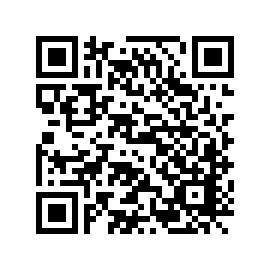 «Если ты пострадала от домашнего насилия»Куда обратиться?- телефон 102 или телефон дежурной части ОВД Логойского района 8 01774 78-4-59;- телефон круглосуточного доступа «кризисную» комнату ГУ «ТЦСОН Логойского района» (телефон «Доверие» 8-029-641-10-66 (А1);- телефон 103 или телефон УЗ «Логойская Центральная районная больница» 801774 54 2 32 (регистратура).- круглосуточный телефон Республиканской телефонной детской линии помощи для несовершеннолетних, оказавшихся в кризисном положении, сложной жизненной ситуации и нуждающихся в психологической поддержке 8-801-100-16-11;- служба экстренной психологической  помощи «телефон Доверия»  8-017-270-24-01 (городской)8-029-899-04-01 (МТС) с возможностью      обращения через мессенджеры: Вайбер, Телеграм, Ватсап;-круглосуточный «Телефон доверия» экстренной психологической помощи для детей и подростков 8017 263-03-03;- религиозные и общественные организации (Белорусское общество Красный крест (г.Логойск, ул.Н.Харченко, 3) тел.801774 20118, приход храма Святителя Николая Чудотворца, г. Логойска (г.Логойск, ул.Советская, д.10), тел. 8 01774 55442).Телефон экстренной психологической помощиГУ «ТЦСОН Логойского района» 8 01774 78 3 14 и 8-029-641-10-66;с 8:00 до 17:00,перерыв с 13:00 до 14:00, по буднямКонсультация психолога проводится   бесплатно и анонимноГУ «Территориальный центр социального обслуживания населения Логойского района»Отделение социальной адаптации и реабилитацииДомашнее насилие: что делать?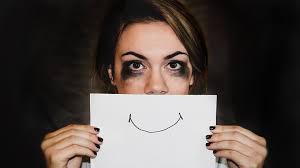 ЛогойскЧто такое домашнее насилие?Домашнее насилие* – умышленные противоправные либо аморальные действия физического, психологического или сексуального характера близких родственников, бывших супругов, граждан, имеющих общего ребенка (детей), либо иных граждан, которые проживают (проживали) совместно и ведут (вели) общее хозяйство, по отношению друг к другу, причиняющие физические и (или) психические страдания.Близкие родственники* – родители, дети, усыновители (удочерители), усыновленные (удочеренные), родные братья и сестры, дед, бабка, внуки, а также супруг (супруга).Одна из особенностей домашнего насилия* – повторяющиеся инциденты разных видов насилия (физического, психологического, сексуального), которые отличают его от «конфликта». Конфликт обычно имеет свое завершение, насилие же характеризуется систематичностью. Конфликт имеет в основе проблему, которую можно решить. В ситуации же с домашним насилием один человек постоянно контролирует другого с применением силы, а это приводит к психологическим и/или физическим травмам. Что делать?Возможность частичного ограничения в дееспособности членов семьи в части распоряжения отдельными видами доходов (заработной платой, пенсией, алиментами и т.д.), запрета совершения сделок, кроме мелких бытовых, в случае: если член семьи злоупотребляет спиртными напитками, наркотическими средствами либо психотропными веществами, их аналогами, чем ставит свою семью в тяжелое материальное положение.Обязательные условия:совместное проживание и ведение общего хозяйства с членом семьи;наличие у члена семьи официального заработка, пенсии;член семьи не участвует в содержании других членов семьи, нуждающихся в помощи, в несении расходов по обеспечению соответствующих бытовых условий, в оплате коммунальных услуг, а также затрат на ведение домашнего хозяйства, содержании дома (квартиры) в надлежащем санитарном состоянии и т.п. вследствие злоупотребления алкогольными напитками, наркотическими средствами либо психотропными веществами, их аналогами.Возможность применения защитного предписания в отношении члена семьи.Защитное предписание применяется после вынесения постановления о наложении административного взыскания за правонарушение, предусмотренное статьями 10.1 (Умышленное причинение телесного повреждения и иные насильственные действия), 10.3 (Оскорбление), 19.1 (Мелкое хулиганство) Кодекса Республики Беларусь об административных правонарушениях, совершенное по отношению к члену семьи, к гражданину:которому в установленном порядке вынесено официальное предупреждение за насилие в семье. При этом защитное предписание применяется в течение года после объявления такого официального предупреждения;в отношении которого осуществляется профилактический учет за насилие в семье.Защитное предписание применяется с письменного согласия совершеннолетнего гражданина (граждан), пострадавшего (пострадавших) от насилия в семье, обязывает гражданина, совершившего насилие в семье, временно покинуть общее с пострадавшим от насилия в семье жилое помещение и запрещает распоряжаться общей совместной собственностью. Возможность оборудования жилого помещения ручными системами сигнализации.Охранные услуги оказываются на основании поданной владельцем жилого помещения заявки в территориальное подразделение Департамента охраны МВД Республики Беларусь или управление (отдел) внутренних дел по месту жительства.Заявка также может быть подана письменно, по телефону и в электронном виде на официальном сайте Департамента охраны МВД Республики Беларусь (ohrana.gov.by).